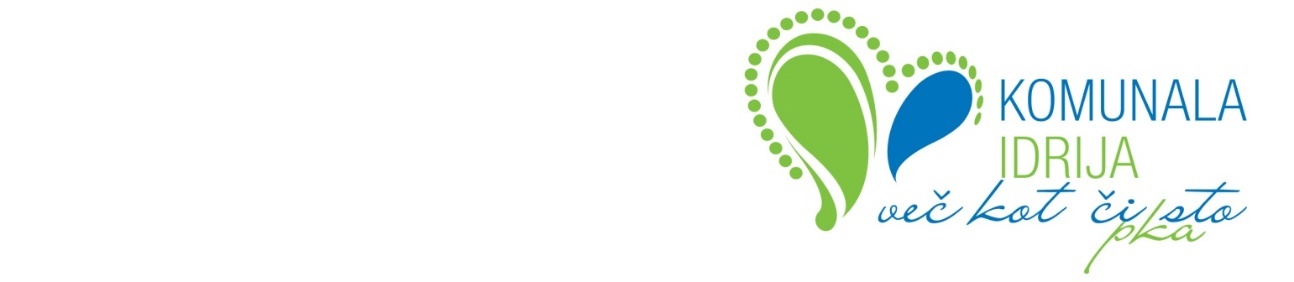 ZADEVA: Zamenjava strešne kritine na Prelovčevi 2, IdrijaSpoštovani.Obveščam vas, da se bo s ponedeljkom, 9. 9. 2019 pričelo z obnovo strešne kritine na stavbi Prelovčeva 2, Idrija. Obnova strešne kritine bo trajala predvidoma en mesec.Parkirišči, ki se nahajata nad kotlovnico in ob stavbi na naslovu Prelovčeve 2, Idrija bomo potrebovali za potrebe deponije, zato vas kot upravnik stavbe prosimo, da predvidoma do 15.10.2019, svojih avtomobilov tukaj ne parkirate.Hvala za razumevanje in lep pozdrav,Mojca Mohorič						 Upravnica						